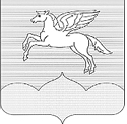 СОБРАНИЕ ДЕПУТАТОВ ГОРОДСКОГО ПОСЕЛЕНИЯ«ПУШКИНОГОРЬЕ»ПУШКИНОГОРСКОГО РАЙОНАПСКОВСКОЙ ОБЛАСТИР Е Ш Е Н И Е От  26.12.2018г.  № 136Принято на двадцать пятой внеочередной Сессии СобранияДепутатов городского поселения«Пушкиногорье» второго созываО бюджете муниципального образования «Пушкиногорье»на 2018 год  и на плановый период2019 и 2020 годовСобрание депутатов городского поселения «Пушкиногорье»Р Е Ш А Е ТПринять бюджет муниципального образования «Пушкиногорье» (далее – бюджет поселения)- на 2018 год по доходам в сумме 18501,0 тыс. рублей и расходам в сумме 18501,0 тыс. рублей; - на 2019год по доходам в сумме 19331,0 тыс. рублей и расходам в сумме 19331,0 тыс. рублей;- на 2020 год по доходам в сумме 19735,0 тыс. рублей и расходам в сумме 19735,0 тыс. рублей.2. Обнародовать настоящее Решение в установленном порядке.Глава муниципального образования городского поселения«Пушкиногорье»                                                                                   Ю.А.Гусев